Awakening the Illuminated HeartOctober 13,14,15,16 - in TEXAS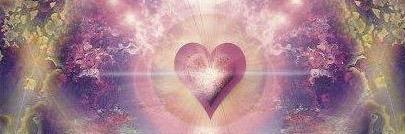 Imagine living in peace, harmony, equality, non-judgment, and unconditional Love.  A place of boundless space with no past or future, only the present moment.  In this space there is no fear.  Here you live and experience the joyful bliss of pure eternal consciousness.  When you live in the tiny space of the Heart you reside in the Consciousness of Unity.  There is no separation.  You know that you and all of life are One. You have never really left this state of Oneness.  It resides eternally within you.  You have simply forgotten how to stay in Unity.  Drunvalo Melchizedek’s work has introduced the next step in our evolution, which is creating the MerKaBa field through the Heart.In this journey you recognize that you are already divine.  In duality, you have separated from remembering your true essence.  You even feel separate from your physical body, mind and emotions.  This separation creates disharmony and conflict within.  The pathway to Oneness begins with Loving all of who you are and stopping the battle with your body, mind, and emotions.  When you learn how to love and be present with all of yourself, you are on the pathway to unconditional love and non-judgment.  You are on the path of healing.  You are Awakening the Illuminated Heart.Facilitator: Dorothy WallisWorkshop Hours: 9:00am -5:30pm dailyWorkshop fee : $444$111 deposit by Sept 24th - Reserve your space now!To Register and for more informationBarbara WinkowskiWebsite: www.Inspiredht.comEmail: barbara.healer@gmail.comPhone & Text: 817-680-2278SPACE IS LIMITED!  Location is : 11308 Elk Horn Drive, Haslet, TX 76052 